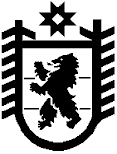 Республика КарелияKarjalan Tazavaldu Администрация Пряжинского национального муниципального районаPriäžän kanzallizen piirin hallindoПОСТАНОВЛЕНИЕ 20 __03____  2024  г.                                                                               № _100__пгт ПряжаPriäžän kyläРассмотрев заявление ООО «Центр кадастровых услуг» об утверждении документации по планировке территории линейного объекта: «Газораспределительные сети д. Сямозеро, п. Эссойла Эссойльского сельского поселения Пряжинского района», руководствуясь ст. 45, 46 Градостроительного кодекса Российской Федерации, ст. 14 Федерального закона №131-ФЗ «Об общих принципах организации местного самоуправления в Российской Федерации», постановлением Правительства   Республики Карелия от 26 января 2024 года № 20-П «Об установлении случаев утверждения в Республике Карелия в 2024 году проектов генеральных планов, проектов планировки территории, проектов межевания территории, проектов, предусматривающих внесение изменений в генеральные планы, без проведения общественных обсуждений и публичных слушаний», Уставом Пряжинского национального муниципального района Республики Карелия,  администрация  Пряжинского  национального муниципального района    П О С Т А Н О В Л Я Е Т :1.Утвердить документацию по планировке территории – проект планировки территории, содержащий проект межевания территории «Газораспределительные сети д. Сямозеро, п. Эссойла Эссойльского сельского поселения Пряжинского района».2.Опубликовать:-настоящее постановление в газете «Наша Жизнь» - «Мейян Элайгу»;-настоящее постановление и документацию по планировке территории – проект планировки территории, содержащий проект межевания территории «Газораспределительные сети д. Сямозеро, п. Эссойла Эссойльского сельского поселения Пряжинского района» на официальном сайте Пряжинского национального муниципального района  http://pryazha.org/ в разделе: Деятельность - Градостроительная деятельность и земельные отношения – Документация по планировке территории.Глава администрации 						                    Д.А. БуевичОб  утверждении  документации  по планировке – проект планировки территории, содержащий проект межевания территории  «Газораспределительные сети д. Сямозеро, п. Эссойла Эссойльского сельского поселения Пряжинского района»